МАГИСТРАТУРИ, СТИПЕНДИИ, СТАЖОВЕМагистърска програма на техническият университет на остров Крит, ГърцияТехническият университет на остров Крит, Република Гърция, отправя покана към български студенти за кандидатстване за едногодишна (академичната 2016-2017 г.) интензивна магистърска програма на английски език "Petroleum Engineering". Програмата, за която студентите от ЕС не плащат учебни такси, предоставя научни познания в областта на въглеводородните проучвания, както и практически умения. Предназначена е за широк кръг представители на академичните области - химия, минерални ресурси, екологичен инженеринг, физика, геология и др.Програмата има за цел да подготви специалисти в областта на проучването и добива на нефт и природен газ и да дава приложни знания. Учебната програма се състои от два семестъра с общо 45 кредита (ECTS). Тя осигурява на студентите и практически опит с индустриален софтуер.Магистърската програма "Petroleum Engineering” допуска до 20 участници, притежаващи висше образование в някоя от посочените области.Кандидатите ще бъдат класирани от Управителния комитет на програмата.Документи за кандидатстване:Молба (на разположение на интернет страницата на програмата).Копия от завършена степен (преведени и легализирани), които показват оценките за всеки курс.Доказателство за владеене на английски език (В1 ниво или по-високо).Подробно CV, доказващо научен, изследователски, индустриален опит.Две референтни писма (на разположение на интернет страницата на програмата)Заявления могат да се подават лично или да бъдат изпратени по електронната поща на имейл: info@peteng-master.tuc.gr в два кръга: ранен кръг от 1 март 2016 г. и от 29 май до 09 септември 2016 г.Официалният старт на програмата е 03 октомври 2016 г.Повече информация може да се намери на интернет страницата на програмата http://www.peteng-ma5ter.tuc.gr, електронна поща: info@peteng-master.tuc.gr,  или от директора на програмата (професор Пасадакис, тел. +30 28210 37669, info@peteng-master.tuc.gr) или от г-жа Стела Рака, тел. +30 28210 37645.Краен срок: 9 септември 2016Edinburgh Business School предоставя MBA стипендия за български гражданиБизнес училището Edinburgh Business School (EBS) обяви, че отпуска една пълна MBA стипендия за кандидати от България. Кандидатите за стипендията трябва да изпратят формуляр за получаване на стипендия и да се регистрират за програмата (двата документа са прикачени по-долу).Scholarship Application Forum [изтегляне]Programme Entry Form [изтегляне]При регистриране за програмата трябва да бъде заплатена и административна такса в размер на 100 евро, която за получилия стипендията ще бъде възстановена. Пакетът документи включва още актуална автобиография, копие на паспорт, една цветна снимка. Документите могат да бъдат изпращани по електронен път на info@ebs-icon.org. На този e-mail може да получите повече информация за програмата на университета, стипендията и методът за заплащане на административните такси.Стипендиантът ще бъде определен след интервю със служител на iCon International Training -представител за Югоизточна Европа на EBS. Ще бъдат взети под внимание неговите академични квалификации, работен опит и финансов статус.Стипендията включва учебните материали, обучението в един от 9-те MBA курса на EBS, както и административните услуги на iCon. Не се покриват таксите за явяване на изпити. Първоначално ще бъдат финансирани първите два курса от обучение, а при всяка успешно взета изпитна сесия - още два. Всички платени административни такси ще бъдат възстановени, както и първоначалните такси за провеждане на самото обучение, ако междувременно такива са били заплатени.Edinburgh Business School (EBS) към Heriot Watt University е едно от водещите бизнес висши училища в Обединеното кралство, акредитирано от Royal Charter. Чрез своя представител за Югоизточна Европа, iCon International Training, университетът предлага възможност за гъвкаво онлайн MBA обучение за българи. Студентите могат да избират дали да гледат лекциите на живо или на запис, както и кога да се явят на изпит. Освен лекциите, те имат възможност и за допълнителна индивидуална консултация с преподавалите от iCon. Документи се приемат до края на юни 2016 г.Платен стаж в Световната търговска организацияВсяка година Секретариатът на Световната търговска организация (СТО) предлага стаж за студенти в магистърски и докторски програми, които искат да придобият практически опит и по-задълбочени познания за многостранната търговска система.Програмата е целогодишна и няма начален и краен срок за кандидатстване. Стажът е с продължителност до 24 седмици и се провежда в Женева, Швейцария. Стажантите трябва сами да поемат разходите си за път до и от Женева и тези за здравна застраховка.Кандидатите трябва да са на възраст между 21 и 30 години, граждани на държава членка на СТО, сред които е и България, както и да имат бакалавърска степен в подходяща дисциплина. Подробна информация може да откриете на интернет страницата на Световната търговска организация.Краен срок: текущ"Майкрософт" стартира безплатни ИТ обученияСофтуерната компания "Майкрософт" започва да предлага безплатни онлайн обучения за работа с различни технологии в рамките на новата си инициатива - #mvaclub. Целта на проекта е да се помогне на всички желаещи – от начинаещи до напреднали - да научат повече за технологиите и новите тенденции, свързани с тях.Клубът е разработен на база платформата за онлайн обучения Microsoft Virtual Academy (MVA). Участниците получават достъп до ресурси и материали, с които се обучават и работят най-добрите професионалисти в областта, коментират от "Майкрософт". Обученията са свързани с теми като облачни технологии, уеб и мобилните приложения и т.н.Курсовете в рамките на #mvaclub са разделени в две основни категории – за хора с интереси към разработката на софтуер или към изграждането на ИТ инфраструктури. Във всяка категория има различни профили според технологията и нивото на познания на участниците. Кандидатите, които искат да научат как се използват облачните технологии, например, но нямат никакви познания, могат да започнат от ниво "Начинаещ", а ако вече имат основни познания и искат да усъвършенстват уменията си, могат да преминат директно към "Професионалист" или "Гуру", обясняват от компанията.Повече за обученията на "Майкрософт" можете да научите тук.Краен срок: текущБезплатна Академия за иновации за студенти на Innovation StarterЗа трета поредна година Innovation Starter, в партньорство с Нов Български Университет, организира безплатна Академия за иновации за студенти. Инициативата се организира с подкрепата на Столична община и ще се проведе на 9 и 10 юни в София Тех Парк. В събитието освен студенти от НБУ могат да участват и студенти от СУ "Св. Климент Охридски", ТУ София, УНСС и други университети в страната.Тази година, проектът ще се реализира под формата на първия 24-часов Sofia Municipality Innovation Hackathon 2016. Инициативата се организира в партньорство със Столична община, Асоциация за развитие на София и Фонда за иновации. В рамките на "Академия за иновации 2016", студенти ще имат възможността да разработват и презентират свои решения за развитие на столицата в три категории – образование, здравеопазване и културно и историческо наследство. Младежите ще могат да разработят свои идеи и решения под формата на 15-минутни презентации и демо версии на продукти и услуги във всяка една от категориите. Голямата награда за отбора победител е 10 000 лв., предоставени от Фонда за иновации. Още две идеи ще бъдат отличени със специални предметни награди.В надпреварата могат да вземат участие отбори с екип от максимум 10 човека, които трябва да се регистрират от 25 април до 30 май на http://innovationstarterbox.bg/. На 9 и 10 юни в София Тех Парк всеки отбор ще има възможност да работи 24 часа под менторството на журито и членове на екипа на Innovation Starter по своите демо версии, дигитални платформи, софтуерни решения и презентации за развитие на столицата. Представянето на проектите ще бъде публично и ще се проведе на 10 юни от 13:00 ч. в иновационния форум "Джон Атанасов". Предложените решения за развитие на София ще бъдат оценявани от експертно жури и надзорен съвет от представители на административни органи, учебни институции, организации, насочени към подпомагане на стартиращ бизнес и бизнес развитие, ръководители на водещи компании и журналисти. Паралелно със Sofia Municipality Innovation Hackathon 2016, в рамките на "Академия за иновации 2016", на 9 юни от 9:00 до 13:00 ч. всички желаещи ще имат възможност да посетят безплатни лекции по темите иновации и креативност в градска среда. Водещи международни и български експерти ще запознаят посетителите с последните тенденции в областта, с концепциите за "креативен град” и за “иновации в градска среда”.Повече информация на http://innovationstarterbox.bgКраен срок: 30 май 2016 Еврокомисията организира видео конкурс за дигитални уменияЕвропейската комисия организира видео конкурс за дигитални умения в рамките на инициативата eSkills for Jobs. Неговата цел е да отличи европейските граждани с добри компетенции и грамотност в сферата на информационните технологии и да повиши вниманието към все по-засилващата се нужда от технологични умения при търсенето на работа. Кандидатури в една от трите категории на надпреварата се приемат до 31 юли 2016 г.Млади хора между 16 и 26 години с интерес към програмирането могат да се включат в категорията Young Digital Talent. Те трябва да разработят видео игра и да качат видео в YouTube. За малко по-възрастните, между 18 и 35 г., е категорията Innovative App Developer. Участниците в нея имат възможност да демонстрират своя предприемачески дух, като създадат прототип на приложение. Наградата е стипендия за 12-седмично обучение по програмиране в The App Academy в Амстердам. Третата категория Outstanding Digital Skills Developer е насочена към учители. Те трябва да представят видео с максимална дължина 3 минути, което демонстрира урок или дейност, която се фокусира върху повишаването на е-уменията на учениците.Победителите и техните подгласници ще бъдат наградени на конференцията на eSkills for Jobs през октомври в Братислава, Словакия. Разходите по пътуването се покриват от организаторите. Условията за кандидатстване за различните категории, можете да намерите в онлайн платформата на инициативата.Краен срок: 31 юли 2016 г.ПРОГРАМИEuropean Institute of Innovation and Technology: Call for Knowledge and Innovation Communities (KICs) proposalsThe EIT invites applicants to submit their proposals with a view to selecting and designating a Knowledge and Innovation Community (KIC) in each of the following thematic areas: Food4Future - Sustainable Supply Chain from Resources to Consumers; and Added-value Manufacturing The European Institute of Innovation and Technology (EIT) is a key driver of sustainable European economic growth and competitiveness. It reinforces the innovation capacity of the EU and its Member States in order to address the grand challenges facing European society. During the period from 2014 to 2020, the EIT will contribute to the general objectives of Horizon 2020 - The Framework Programme for Research and Innovation1, by integrating the entrepreneurship-driven ‘Knowledge Triangle’ of higher education, research and business in order to deliver disruptive innovation. To further enhance its impact and to incentivise the innovations needed to meet new societal challenges, the EIT will, as established in the EIT Regulation and Strategic Innovation Agenda (SIA) , gradually expand its portfolio of Knowledge and Innovation Communities (KICs). With this Call, the EIT launches the selection process for two new KICs in the thematic areas of: 1) Food4Future - Sustainable Supply Chain from Resources to Consumers; and 2) Added-value Manufacturing. The KICs offer a genuine opportunity for leading innovation players to be part of a highly integrated and collaborative community, based on principles of excellence and commitment, which will achieve pan-European impact. KICs are organised according to business logic, with a focus on people and talent as drivers of innovation and a lean and efficient governance and business model. The interrelation of these elements within a KIC provides the optimal framework for achieving long-lasting structural, economic and societal impact, and the creation of skilled jobs in Europe.A KIC is a highly autonomous partnership of leading higher education institutions, research organisations, companies and other stakeholders in the innovation process that tackles societal challenges through the development of products, services and processes and also by nurturing innovative, entrepreneurial people. A KIC connects excellence-driven innovation hubs, the Co-location Centres, with a view to becoming leading centres of excellence and competing and collaborating with other innovation hubs across the world. A KIC follows a long-term innovation and impact-driven strategy, operating with a business logic and a results-oriented approach to contribute to the achievement of the EIT’s overall mission, the priorities laid down in the Strategic Innovation Agenda and the attainment of the general objectives established in Horizon 2020.For more information, please visit the Call text: EIT's 2016  Call for Knowledge and Innovation Communities (KICs) Proposals The deadline for the submission of proposals is: 14 July 2016 [17h00 local time in Brussels]Грантове на швейцарската програма SCOPESПрограмата SCOPES (Scientific co-operation between Eastern Europe and Switzerland) е програма на Швейцарския национален фонд за насърчаване на научните изследвания – SNFS и Швейцарската агенция за сътрудничество и развитие – SDC и е предназначена да насърчава сътрудничеството между изследователски групи и институции от Швейцария и страните от Централна и Източна Европа. Сегашната програмна фаза 2013-2016 е с бюджет 16 милиона швейцарски франка, предназначени за проекти в пет области, от които активни до края на 2016 г. са:Конферентни грантове. Те осигуряват финансирането на пътните разходи и настаняването на изследователите от държавите-партньори в Източна Европа, участващи в международни научни конференции, които се провеждат в Швейцария. Този инструмент е независим от Съвместните изследователски проекти и Институционалните партньорства. Заявленията се подават до края на 2016 г.Грантове за последващ мониторинг на изпълнени вече Съвместни научни проекти или Институционални партньорства. Заявленията могат да бъдат подавани до 31.12.2016 г.В програмата могат да участват учени от Източна Европа (включително България), които работят в институции, които развиват научна дейност с некомерсиална цел. Българските организации могат да участват във всички направления, при условие, че се включат в консорциум с швейцарска организация и поне още една от друга държава от Източна Европа. Държавите, които са членки на Европейския съюз, могат също така да влизат в ролята на посредник между швейцарските партньори и останалите държави, имащи право да участват в програмата.Повече информация можете да намерите на официалната страница на програмата: http://www.snf.ch/en/funding/programmes/scopes/Pages/default.aspx.Horizon 2020: Spreading excellence and widening participationCall for proposals: WIDESPREAD-04-2017 Teaming Phase 1 http://ec.europa.eu/research/participants/portal/desktop/en/opportunities/h2020/topics/4057-widespread-04-2017.htmlSupports development of a 12-month action plan to set-up or upgrade a Centre of Excellence in a "Widening" country. Teaming involves, in principle, 2 partners:(1) The main applicant organisation (the coordinator) must be established in a "Widening" country (ranked below 70% of the EU27 average of the composite indicator on Research Excellence)(2) A university or research organisation with an international reputation in research and innovation excellence from another MS or AC.Project duration (Phase 1): 12 monthsFunding: 0,4 MEURODeadline: 15 November 2016Horizon 2020: Scince with and for SocietyCall for proposals: SwafS-01-2016 Participatory research and innovation via Science Shopshttp://ec.europa.eu/research/participants/portal/desktop/en/opportunities/h2020/topics/2258-swafs-01-2016.htmlSupports research centers/insitutes/universities to establish or strengthen science shops demonstarting how students and researchers can assist communities tackle real life problems;Creates opportunities for twinning, whereby well-established science shops provide guidance to universities keen on setting up new science shops;Supports joint visits, mutual learning, and the exchange of students and trainers, as well as summer schools.Funding: 3 MEUR (one project will be funded)Deadline: 30 August 2016COST (European Cooperation in Science and Technology)COST supports actions contributing to the scientific, technological, economic, cultural or societal knowledge advancement and development of Europe.Supported networking tools include:Training SchoolsWorkshops & conferencesShort term scietific missionsDissemination actionsManagement meetingsProject duration: 4 yearsFunding: avererage annual budget of 160 kEUR per projectMore information: http://www.cost.eu/participate/open_callDeadline: 1 December 2016R&D Calls HORIZON 2020Програма: „Америка за България”Програмата финансира дейности в следните области: Изкуство и култура; Земеделие и околна среда; Гражданско общество и демократични институции; Социална сфера; Образование и библиотеки; Археология и културен туризъм. Сумата на финансиране зависи от проектните дейности. БЕНЕФИЦИЕНТИ: Юридически лица от Р. България Образование и библиотекиВ работата си с българските училища, университети и библиотеки Фондация „Америка за България“ се стреми да продължава най-добрите традиции на българското образование. Фондацията подкрепя основно програми, които изграждат бъдещите бизнес лидери на страната като движещата сила за развитието на частния сектор. Фондацията финансира също проекти за модернизиране на българските академични библиотеки и свързването им с библиотечни мрежи по света. Археология и културен туризъмПрограмата подкрепя археологически проекти в България, които привличат повече местни и чуждестранни посетители, заинтересовани от богатите археологически съкровища на страната. Oтпускането на грантове предвижда съвместно планиране между Фондация „Америка за България” и бъдещите получатели на грантове. Фондацията съветва кандидатите за грант да не попълват формуляра за кандидатстване, а да изпратят кратко писмо, не по-дълго от две страници, което представя тяхната организация, намеренията, целите и продължителността на проекта, както и общата сума на необходимото финансиране. За улеснение се препоръчваелектронният формуляр "Запитване", който се намира на посочената страница: http://www.americaforbulgaria.org/application Запитвания и предложения се разглеждат и одобряват целогодишно. Ако след разглеждане на подаденото „Запитване“ становището е положително, съответният програмен директор ще се свърже с кандидатите, за да обсъди по-подробно представените от тях идеи и да им съдейства за оформяне на цялостно предложение. Кандидатите могат да очакват да получат отговор в рамките на 1 месец дали техните проектни идеи ще бъдат придвижени по-нататък. Ако се прецени, че предложението може да бъде развито в цялостен проект, то процесът на неговото одобрение, който включва проучване, срещи, посещения на място, преговори, юридически анализ и представяне за одобрение, обикновено отнема един месец, но може да продължи и по-дълго. Моля, изпращайте Вашите писма, по електронен път, на applications@americaforbulgaria.org. Краен срок: текущ Програма: Европейска младежка фондация, Приоритет: Младежки проекти, Проект: Пилотни проекти (Категория Д), проведени в рамките на срещи между млади хора и други дейности като документиране, изследване и публикацииБЕНЕФИЦИЕНТИ: международна неправителствена младежка организация или мрежа; национална или местна неправителствена младежка организация или мрежа; неправителствени структури, включени в младежка работа. ОПИСАНИЕ: Категория Д са пилотни проекти, допринасящи за следните приоритетни оси на младежката политика на Съвета на Европа: подпомагане на младите хора, особено тези в неравностойно положение, да посрещнат предизвикателствата, които са пред тях и същевременно да се стремят към собствени цели; окуражаване на нови форми на младежко участие и организация; допринасяне за социалното сближаване и в частност превенция на изключването на младите хора и превенция на феномените, които специфично въздействат върху младите хора; да адаптира и създава програми и структури за промените в обществото. Допустимите проекти трябва: да имат младежки дейности, които са подготвени, проведени и управлявани от местни, регионални или национални неправителствени организации и включват млади хора под 30-годишна възраст; да имат подход, поощряващ участието на целевите групи от създаването на концепцията до оценяването; да имат европейско измерение чрез включване на повече от една държава, имайки предвид европейския контекст; да имат иновативни дейности от гледна точка на методологията за целевата група и/или организационния орган; да допринасят за младежкото участие; да следват главните принципи на неформалното образоваие на работата на младежкия сектор на Съвета на Европа, включително междукултурно обучение и да имат методи за поощряване участието и употребата на достъпните образователни материали и източници. Категория Д – ОПЧКатегория Д – ОПЧ са пилотни проекти, фокусиращи се по-специално върху обучението по правата на човека и са част от посвещаването на младежкия сектор на Съвета на Европа в развиването на съзнателност, умения и действия за и чрез човешките права. За да са допустими проектите трябва: да са директно свързани с обучението по права на човека с млади хора и проблемите, свързани с човешки права, които засягат младите хора, включително като задължителен елемент на проекта (в смисъла на съдържание, цели и процес); да имат ясна образователна функция или функция за повишаване на осведомеността; да засягат главно участници или целеви групи под 30-годишна възраст; да имат подход поощряващ участието на целевите групи от създаването на концепцията до оценяването; да включват междукултурното образование в образователния си подход; да имат иновативен характер в техния социален контекст (от гледна точка на методология, целеви групи и т.н.); да са отворени към други партньори и да предвиждат употребата на образователни ресурси, разработени в рамките на младежкия сектор на Съвета на Европа (напр. Компас и др.); да зачитат основните образователни принципи на младежкия сектор на Съвета на Европа. Сумата на финансиране достига до 7, 600 EURУчастниците в младежките срещи трябва да са предимно младежи. Дори участниците да са младежки лидери, най-малко 75% от тях трябва да са под 30-годишна възраст.Краен срок: текущ (заявленията трябва да са подадат в секретариата на Европейската младежка фондация поне три месеца преди стартиране на дейността) Конкурс за проекти по програма Pro HelvetiaАко искате да поканите за участие във ваше събитие признати или изгряващи артисти от Швейцария, или пък да си партнирате с швейцарски организации, можете да се обърнете към програмата Pro Helvetia. Информацията е на платформата за културен мениджмънт Let's play culture. Инициативата включва следните дисциплини:Визуални изкустваАкцентът е върху съвременните изкуства и по конкретно изобразителните изкуства, дизайна, фотографията и медийното изкуство. В областта на архитектурата, кандидатури се разглеждат за изложби, публикации и проекти за обмяна на опит.МузикаПрограмата подкрепя: съвременната швейцарска музика, както по отношение на нейното създаване, така и в дейности, свързани с нейното популяризиране; проекти, които са свързани със създаването на нова музика, с популяризирането на музиката сред публиката, с популяризирането й както в рамките на Швейцария, така и навън.Литература и обществоПрограмата подкрепя: проекти в областта на литературата, свързани със създаването на литературни творби и с популяризирането на швейцарската литература сред публиката; проекти, които допринасят за културния обмен в Швейцария и извън страната; работи на артисти, които са признати на национално ниво, или са обещаващи таланти.ТеатърПрограмата подкрепя: проекти, свързани със създаването на нови спектакли; с увеличаване на публиката, които допринасят за културния обмен в Швейцария и навън.ТанцПрограмата подкрепя: проекти, свързани със създаването на хореографски творби; проекти, които популяризират танца сред публиката; които допринасят за културния обмен в Швейцария, или разпространяват швейцарското танцово изкуство по света. Акцент се поставя на проекти, свързани с турове на швейцарски танцови компании в рамките на страната и навън.Интер- и мултидисциплинарни проектиЗа проекти с бюджет до 25 000 швейцарски франка може да се кандидатства по всяко време на годината и минимум осем седмици преди събитието.За проекти с по-голям бюджет, сроковете са 1 юни, 1 септември и 1 декември всяка година. Допълнителна информация може да откриете на страницата на инициативата.СЪБИТИЯ10th GEO European Projects Workshop 2016, 31 May – 02 June 2016, Berlin, GermanyRepresentatives from science, business and public administration are invited to join the 2016 GEO Workshop for European projects on earth observation from 31 May to 2 June in Berlin. 2016 marks a turning point for the Group on Earth Observation (GEO) with the launch of the new Strategic Plan implementing the Global Earth Observations System of Systems (GEOSS). Read moreSecond RICOMET conference, 2016, 01 -03 June 2016, Bucharest, RomaniaThe Second International Conference on Risk Perception, Communication and Ethics of Exposures to Ionising Radiation (RICOMET) will take place from 1 to 3 June 2016 in Bucharest, Romania.The overall aim of the conference is to continue the dialogue started by RICOMET 2015 on both social and ethical issues, as well as addressing stakeholder and public participation in nuclear science, technology and innovation. The focal points of this year are twofold: Creating a Strategic Research Agenda on Social Sciences and Humanities in Radiation ProtectionPolicy making related to different applications of ionizing radiationFor more information please see: RICOMET event webpageEMiT 2016: EMerging Technology Conference, 02 – 03 June 2016, Barcelona, SpainThe event is hosted by Mont-Blanc project, which explores energy efficiency in High Performance Computing. It brings together experts from all areas of computing to examine how to best take advantage of the changing landscape of computer hardware and overcome research barriers for fields such as computational fluid dynamics, computational mechanics, life sciences, energy efficiency and financial modelling. Read moreFirst FinMap Policy Clinic 2016, 3 June 2016, University Leuven, Belgium The policy clinic will present policy-related output of the project in an accessible non-technical format, and is addressed to policy-makers, administrators, scientists and other interested persons. The workshop will be jointly organized by the FinMap partners: the University of Kiel (Germany), Centre for European Economic Research (Mannheim, Germany), Universitat Jaume I de Castellón (Spain), Polytechnic University of Marche (Italy), London School of Economics and Political Science (United Kingdom), Vienna University of Economics and Business, and Institute of Information Theory and Automation of the Czech Republic.The conference topics relate to the understanding of the complex relationships between financial distortions and macroeconomic performance elements of a new paradigm that takes into account political dysfunctionality and instability of financial markets, the linkages between financial markets and real economic activity as well as the consequences of financial friction for the conduct of monetary policy and appropriate reactions of supervisory authorities to prevent financial distress. Participation is free of charge but restricted on confirmed registration. If you would like to participate as a guest, you can register with Maren Brechtefeld until 25 May 2016 via email brechtefeld@economics.uni-kiel.de. As the room capacity is limited, early registration is recommended. We will inform you in due time about your acceptance. On-site registrations at the venue are not possible.For more information please visit the event’s webpage: http://www.finmap-fp7.eu/ EUBCE 2016 – 24th European Biomass Conference and Exhibition, 06 – 09 June 2016, Amsterdam, the NetherlandsThe EUBCE represents one of the key events on both a European and global scale for companies and professionals operating at the top end of the biomass and bioenergy sector. Held in a different city each year for over 30 years, the EUBCE has successfully combined a highly renowned international scientific conference with an ever-growing industry exhibition, thus rightfully earning its place as one of the world’s most influential biomass sector events. The key focus of the 24th EUBCE will be the interaction between research, industry and policy. The conference programme will therefore be structured to satisfy the needs of both the wider audience and scientific specialists by involving close interactions between pure science, industrial exploitation of research results and the policy makers who provide the research and industry framework. The programme will address topics from biomass itself to conversion processes for biofuels, bioenergy and biorefineries, to industrial applications of research results and to political policies and impacts on the environment, not least to the role of biomass in the emerging bioeconomy.The EUBCE is supported by European and international organizations such as the European Commission, UNESCO - United Nations Educational, Scientific and Cultural Organization, Natural Sciences Sector, EUBIA - the European Biomass Industry Association, WCRE - the World Council for Renewable Energy and further organisations.The Technical Programme is coordinated by the European Commission, Joint Research Centre.Be part of this leading international Biomass Conference and present your latest results to specialists and decision-makers from around the globe. For further information: www.eubce.comQuEBS 2016: Workshop on Quantum Effects in Biological Systems, 06 – 09 June 2016, Durban, South AfricaQuEBS 2016 will provide a platform for interdisciplinary discussions to researchers from biology, chemistry and physics. The workshop will offer a platform to exchange new ideas and to show the latest developments in the field of quantum biology. Read moreEU Sustainable Energy Week 2016, 14 – 16 June 2016, Brussels, BelgiumAre you using energy sustainably, building a low-carbon economy based on renewables and energy efficiency, improving Europe’s energy security or innovating in other ways, while putting the consumers at the centre? Share your ideas and experiences at the 2016 EU Sustainable Energy Week in Brussels. The conference takes place from 14 to 16 June 2016. Read more9th EUA-CDE Annual Meeting 16 - 17 June 2016, Tarragona, SpainThe Annual Meeting of EUA-CDE is the largest and most comprehensive event dedicated to European doctoral education. It is an opportunity for all stakeholders in doctoral education from Europe and beyond to meet and exchange ideas and practices as well as stay informed on the latest trends. Hosted by Rovira i Virgili University.International Graduate Debate, 22 -24 June 2016, Lisbon, Portugal Once again the Europaeum will be facilitating our usual lively international debate led by Europaeum graduates as part of the next - 24th Estoril Forum on June 22nd - 24th near Lisbon, organised by our colleagues at the Institute of Political Studies IEP at the Catholica University, before an audience of some 150 participants. The Europaeum is one of a number of leading partners working with the IEP, this year the conference focusing on the theme Democracy and its Enemies: New Threats, New Possibilities A keynote discussion will be given by Professor Jose Manuel Barroso, who led the European Union for eight years, is now a trustee for the Europaeum, and teaches at the Catholica. Read moreIndustrial Technologies Conference, 22 – 24 June 2016, Amsterdam, the NetherlandsWith more than 1.250 high level participants, Industrial Technologies 2016 will be Europe's largest networking event in the field of new production technologies, materials, nanotechnology, biotechnology and digitalisation. Join Industrial Technologies and experience three days of plenary and interactive sessions, inspiring keynote speakers, case studies, eye-opening site visits and numerous opportunities to get in contact with new business partners. Read more2016 International Summer School on HPC Challenges in Computational Sciences, 26 June – 01 July 2016, Ljubljana, SloveniaThe 7th edition of the High Performance Computing Summer School, partly sponsored by the Partnership for Advanced Computing in Europe (PRACE), offers an instruction on a variety of topics, such as HPC challenges by discipline (e.g, earth, life and materials sciences, physics), HPC Programming Proficiencies, algorithmic approaches and numerical libraries, and many others. Interested students should apply by February 15th, 2016. Read more10th International Conference on e-Learning 2016, 01 – 03 July 2016, Madeira, PortugalThe e-Learning 2016 conference aims to address the main issues of concern within e-Learning. This conference covers both technical as well as the non-technical aspects of e-Learning.The 10th International Conference e-Learning (EL 2016) accepts submissions in the following seven main areas: Organisational Strategy and Management Issues; Technological Issues; e-Learning Curriculum Development Issues; Instructional Design Issues; e-Learning Delivery Issues; e-Learning Research Methods and Approaches; e-Skills and Information Literacy for Learning.For more information please check the conference website http://elearning-conf.org/XXVII International Conference on Neutrino Physics and Astrophysics (Neutrino 2016) 04–09 July 2016, London, UKHosted by the Royal Geographical SocietyLiving Machines V: International Conference on Biomimetic and Biohybrid Systems, 18 – 22 July 2016, Edinburgh, UK The Convergent Science Network (CSN) for Biomimetics and Neurotechnology (FET Proactive Co-ordination Activity) is co-organising the 5th edition of the Living Machines conference. This event will focus on biomimetic and biohybrid systems, and demonstrations of state-of-the-art living-machine technologies. The call for papers, satellite events and sponsors is now open. Accepted papers will be published in Springer Lecturer Notes in Artificial Intelligence. Submission deadline is March 11th, 2016. Read moreLiving Machines V: International Conference on Biomimetic and Biohybrid Systems, 18 – 22 July 2016, Edinburgh, UK The Convergent Science Network (CSN) for Biomimetics and Neurotechnology (FET Proactive Co-ordination Activity) is co-organising the 5th edition of the Living Machines conference. This event will focus on biomimetic and biohybrid systems, and demonstrations of state-of-the-art living-machine technologies. Read moreFET at the EuroScience Open Forum (ESOF) 2016, 23 – 27 July 2016, Manchester, UKThe EuroScience Open Forum is an international conference dedicated to broadly defined science and innovation. For the first time, Future and Emerging Technologies (FET) is organising two sessions at ESOF dedicated to science and policy related to FET. Read moreThe 5th International Conference on Data Management Technologies and Applications- DATA 2016, 24–26 July 2016, Lisbon, PortugalANTS2016: 10th International Conference on Swarm Intelligence, 07- 10 September 2016, Brussels, BelgiumThis international conference brings together researchers dealing with swarm intelligence to share ideas on current developments and applications and to present their latest research. ANTS2016 welcomes paper submissions on any aspect of swarm intelligence. Read moreHorizon 2020 Information Day: Climate Action, Environment, Resource Efficiency & Raw Materials, 14 September, 2016, Brussels, BelgiumThe European Commission is organising an Information Day to present the 2017 calls for proposals of Horizon 2020's Societal Challenge 5 "Climate Action, Environment, Resource Efficiency and Raw Materials". Representatives of the research community, business, and public authorities are invited to join the event on Wednesday, 14 September 2016 in the European Commission's Charlemagne building. Read moreXX Менделеев конгрес по обща и приложна химия, 26 - 30 септември 2016, Екатеринбург, РусияВ работата на Конгреса, който се организира от Руската академия на науките, е планирано да присъстват около 2500 участници, в това число повече от 300 видни учени от цял свят, част от които са носители на Нобелова награда, както и на ръководители на водещи химически предприятия от Русия и целия свят.По време на конгреса е предвидено да бъдат демонстрирани постижения в областите на химическия синтез, наноматериалите и нанотехнологиите, биотехнологиите и биомолекулярната химия, алтернативни енергоносители.Повече информация за събитието можете да намерите на официалната интернет страница на XX Менделеев конгрес: http://mendeleev2016.uran.ru, както и от научния секретар на организационния комитет г-жа Олга Кузнецова на тел.: +7(343)374 3477 и на е-мейл: mendeleev@prm.uran.ru.3rd EUA Funding Forum: Efficient universities: Value for society, 6 – 7 October 2016, Porto, PortugalThis year’s Forum will focus on the crucial issues of delivering value to society and efficient university management. At a time when public finances are under increased pressure, funding models for universities are being revised with the perspective of rationalising expenditure and generating greater added value and increase the efficiency of the sector. In many European countries, it is becoming highly relevant for the university sector to show and quantify its contribution to society, in social but also economic terms.Some of the questions that will keep participants busy:How can efficiency strategies reinforce the university’s capacity to deliver on its core missions?How can the contribution of universities to society be assessed, let alone measured?Should universities communicate on their economic added value? And if so, how?What are the expectations of funders and policy makers? What are successful policies to increase efficiency?How to develop a productive dialogue at system level?What is the future of European funding? How can universities explore new partnerships and diversify their funding streams?A biennial event, the Funding Forum is a unique, inclusive platform open to all higher education funding stakeholders – university leaders and managers, researchers, students, public authorities, public and private funders & partners.Registration will open in May 2016.Re-Industrialisation of the European Union 2016, 26 – 28 October 2016, Bratislava, SlovakiaExcellent science, research and innovation are essential for a sustainable development of the European economy. That is why hundreds of representatives from European and international research, innovation communities, and the business sector will meet to discuss this topic during a prestigious event in the field of nanotechnologies, advanced materials, manufacturing and production technologies, biotechnology - the International Conference REinEU2016. Read more2016 IEEE Nuclear Science Symposium and Medical Imaging Conference, 29 October – 6 November 2016, Strasbourg, FranceThe Academia-Industry Matching Event, organized by HEPTech (The Technology Transfer Network of particle, astro-particle, and nuclear physics) within the framework of the IEEE conference, is a unique opportunity for scientists who would like to attract the interest of industry and to extend the horizons of their research.  To enable future partnerships, besides the usual networking opportunities, the organizers will arrange short oral presentations of developments from academia to representatives of industry. Benefit from the chance to engage with industry by presenting your developments with a maturity level of a demonstrator or a prototype! Send us an abstract and book your place among the innovation leaders of tomorrow! You can submit your technology development proposal via the usual abstract submission process. Go to http://2016.nss-mic.org/ , then "submit an abstract" - you will find the "Academia meets industry forum" under "Workshops". The deadline for abstract submission is 3rd June 2016. For more information please visit www.nss-mic.org/2016Международна конференция на тема "Реформа и революция в Европа, 1917 – 1919 г.: заплетени и транснационални истории", 16-18 март 2017, Тампере, ФинландияУниверситетът в Тампере, Финландия, набира предложения за доклади за международната конференция на тема "Реформа и революция в Европа, 1917 – 1919 г.: заплетени и транснационални истории" (Reform and Revolution in Europe, 1917–19: Entangled and Transnational Histories). Конференцията ще се фокусира върху създаването на нови държави през периода и ще анализира политическите, културните и социалните ефекти на Първата световна война.Целта на форума е по-добро разбиране на формирането на нови независими държави, реформите и революциите на установените обекти в международен, сравнителен и транснационален план.Участието е отворено за студенти, изследователи и учени с интерес към темата. Повече информация на официалния уебсайт на университета.ПУБЛИКАЦИИRESEARCH EUIssue 51 - April 2016 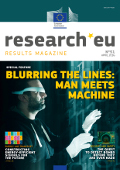 Languages: pdf (3,38 MB) Special feature: ‘Blurring the lines: man meets machine’ Interviews: Prof. Dr Eckehard Steinbach of TU München in Germany on ‘Touch and feel over distance: the next trend in ICT?’Prof. Dr Dario Farina of University Medical Center Göttingen on ‘Myoelectric devices meet sensory-motor integration’ and ‘Novel electrode systems unveil the mechanisms behind human movement’Other highlights: Epigenetic alterations key for detecting and preventing breast cancerNew recommendations for reducing poverty in EuropeConstructing energy efficient schools for the futureNovel methods to extrapolate ancient climatological conditionsA new bandwidth variable transmitter to build future optical networksChemical bond formation simplifiedThe quest to detect bombs before they are even madeCERN COURIERMay 2016, Volume 56, Issue 4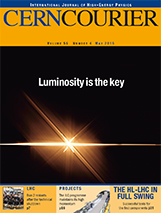 Download digital editionRethinking the Law School. Education, Research, Outreach and Governance In a recent book, Rethinking the Law School . Education, Research, Outreach and Governance (Cambridge University Press, 2015) Professor Carel Stolker, now Rector Magnificus of Leiden University, offers a journey through law schools across a range of countries. comparing and contrasting many aspects involved in providing law education in leading European universities. Exploring education, research, outreach, and governance, the author tries to find the common values, duties and challenges facing law schools around the globe. He finds that while law teaching, by its nature, tends to think locally, in fact has many global commonalities in terms of values, duties, challenges, ambitions and hopes. 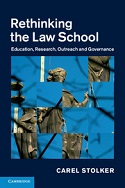 The initial chapters give an overview of law schools worldwide (chapter 1), and an analysis of the ‘essence’ of the law faculty (chapter 3) – with a focus on Leiden's values. Chapter 2 was added looking at key questions facing universities throughout the world today when he found himself elected Rector. The book though is mostly about education and law covering didactics (chapter 4); so-called final law qualifications Law or What makes a good lawyer? (chapter 5); the nature, method and assessment of legal research (chapter 6), and publication practices of legal experts (chapter 7). Next, outreach (or valorisation) is addressed at length with sections on international legal collaboration and the importance of a legal faculty for the city (chapter 8); questions of how creativity can be nurtured in an academic group (chapter 9); and some philosophical question about responsibility and accountability issues relating to staff, students, alumni or, maybe, nobody? (chapter 10). Finally, administration and management of academic faculty and staff (chapter 11). For more see here. The Impact of Food Bioactives on Health - In Vitro and Ex Vivo Models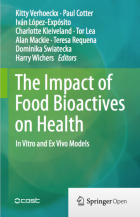 Download (PDF, 8 MB)The book is an asset to researchers wishing to study the health benefits of their foods and food bioactives of interest and highlights which in vitro/ex vivo assays are of greatest relevance to their goals, what sort of outputs/data can be generated and, as noted above, highlight the strengths and weaknesses of the various assays. It is also an important resource for undergraduate students in the ‘food and health’ arena.Author(s): Verhoeckx, K., Cotter, P., López-Expósito, I., Kleiveland, C., Lea, T., Mackie, A., Requena, T., Swiatecka, D., Wichers, H. (Eds.)Publisher(s): SpringerThe Biosafety of Forest Transgenic TreesFree Preview 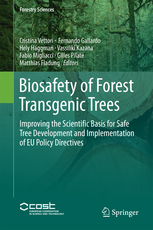 Download from external websiteThis book provides up-to-date information on the environmental impact of transgenic trees on genetically modified tree (GMT) communication strategy. It is useful to public/private organisations as well as to private and public research bodies and universities worldwide since it reports on the global status of GMT research and policy. A high number of genetically modified trees (GMTs) with altered or novel characteristics have been produced in the last 15 years. However, their very low public acceptance is a basic problem in their commercialization. Breeders anticipate economic and ecological benefits, like reduced product costs and less pressure on native forests, while opponents fear risks, such as unintended spread of GMTs. But what is true? To answer this question, the COST Action FP0905 focused on key aspects related to GMTs: (a) biological characterization; (b) assessment of possible environmental impacts; (c) socio-economic implications and public acceptance/concerns; (d) providing science-based information to communicate with the public.Author(s): Vettori, C., Gallardo, F., Häggman, H., Kazana, V., Migliacci, F., Pilate, G., Fladung, M. (Eds.)Publisher(s): SpringerEUA Publication: Doctoral Education - Taking Salzburg Forward: Implementation and New ChallengesDoctoral Education - Taking Salzburg Forward: Implementation and New ChallengesInternational Association of Universities  - “Horizons” 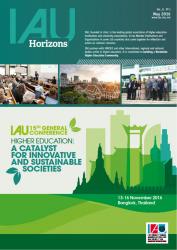 vol. 21, no.3This issue is fully devoted to the presentation of IAU projects and initiatives. It focuses specifically on the preparations for the IAU 15th General Conference; provides a full report of the outcomes of the IAU 2015 International Conference and details results and opportunities linked to the IAU key thematic priorities of work. As well please read about the new Members welcomed since October; read the papers selected for two dossiers, one on The blurring divide between public and private higher education: where does it lead?, with papers from Pakistan, France, Saudi Arabia and the US and the second on the initiatives developed to assist Refugees wishing to integrate higher education. The magazine also lists a series of books from around the world focusing on a variety of higher education issues. Contact: h.vantland@iau-aiu.netSmart Energy Regions - Cost and Value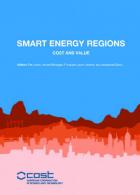 Download from external websiteThis book presents work undertaken as part of the COST Action Smart Energy Regions (SMARTER). The link between cost and value is demonstrated for both new buildings and for the retrofitting of old buildings, as well as infrastructure and energy systems, at both regional and national levels. Aspects investigated within this book related to cost and value, include environmental design, sustainable retrofitting, energy systems and technologies as well as smart energy regions. The impact of both a top-down and bottom-up approach are considered in relation to progress the low carbon agenda relevant at a regional scale. Author(s): Jones, P., Buhagiar, López-Jiménez, P. A., Djukic, A. (Eds.)Publisher(s): The Welsh School of Architecture, University of Cardiff